Member’s Choice Dinner MenuYou spoke and we listened! Happy Middle-of-Season!SALADS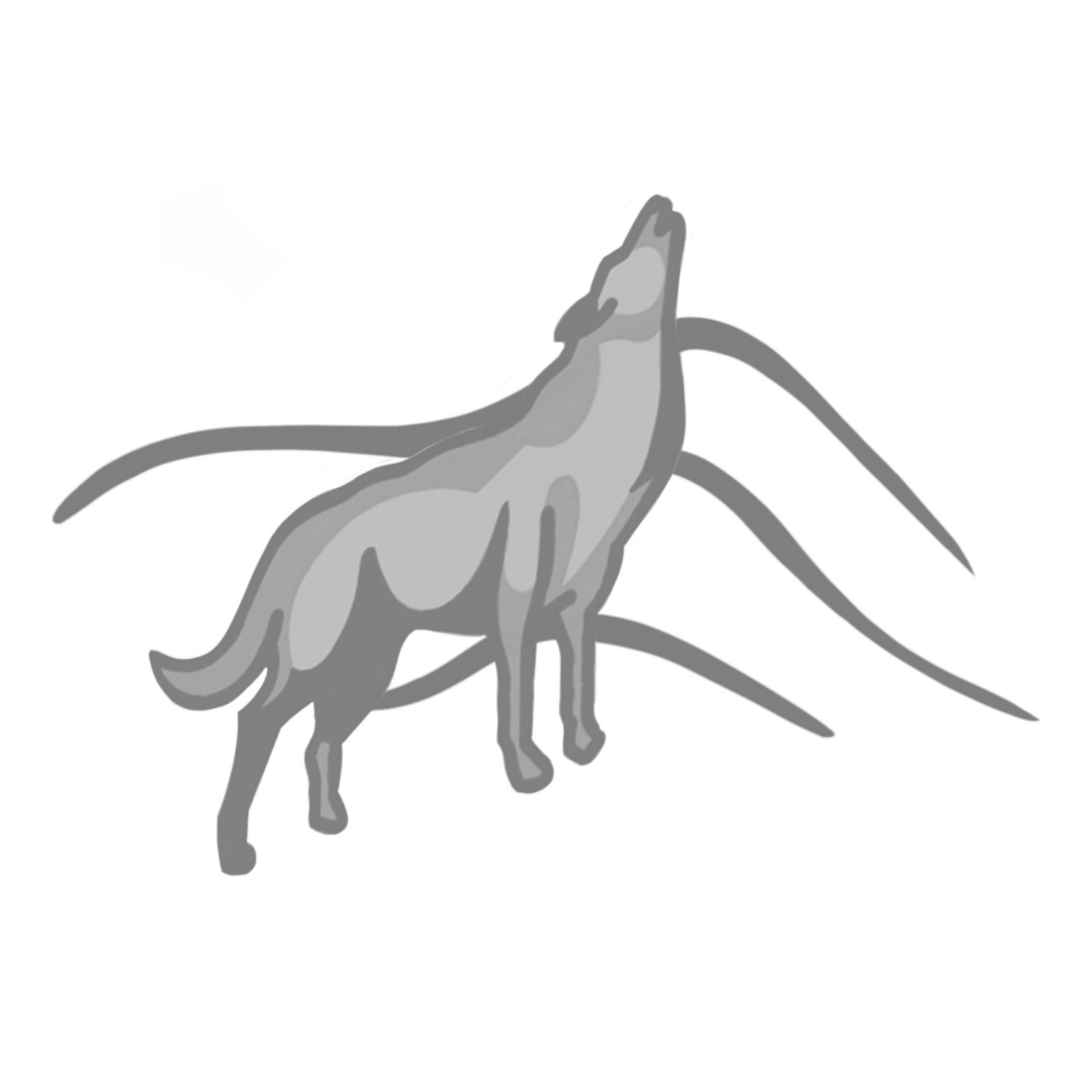  Sweet Heat Salad 7/13Bibb Lettuce, Sliced Bell Pepper, Avocado, Queso Fresco,Tortilla Strips, Jalapeño Jelly Dressing Change of Season Salad 7/13Arugula, Diced Watermelon, Cucumber, Goat Cheese, StrawberryToasted Pumpkin Seeds, Blueberry VinaigretteChicken, Marinated Tofu, Grilled Shrimp: 3/5Salmon: 4/7AppetizersBacon Wrapped Scallops 14Maple Beurre BlancArtichoke Gratin 12Parmesan Cheese, Thyme Olive OilSmall PlatesBeef Stroganoff 18Black Pepper Pasta Strips, Mustard GreensTrout Almandine 18Garlic & Almond Green BeansSpinach & Wild Mushroom Enchiladas 16Mexican RiceEntreesPink Peppercorn Filet Mignon 44Garlic Mashed Potatoes, Pan-Seared Swiss Chard, Demi-GlaceCoq Au Vin 26Wine-Braised Bone-in Chicken Breast, Herb-Roasted Potato Wedges, Grilled Green BeansBasil, Goat Cheese & Chicken Pasta 28Roasted Bell Pepper, Grilled Artichoke, Sauteed Red Onion, Basil & Chervil PestoPolish Cabbage Rolls 24Spaetzle, Roasted Beet Rounds, Sauerkraut & Tomato Sauce Caramelized Salmon 27Parsnip Puree, Grilled Asparagus, Lemon Beurre Blanc